IDEAS EXTRA PREESCOLARMEMORIZAR VERSÍCULOQue haces:Antes de la actividad: Buscas el versículo en la biblia y se lo lees, después haces los siguientes movimientos delante de los niños.Nada (sacudir la cabeza y agitar los brazos frente a ti) puede separarnos (cerrar los dedos) del amor (abrazarse a sí mismo) de Dios (señalar con ambas manos hacía arriba )  Romanos 8:39 ". (Abre las manos como un libro).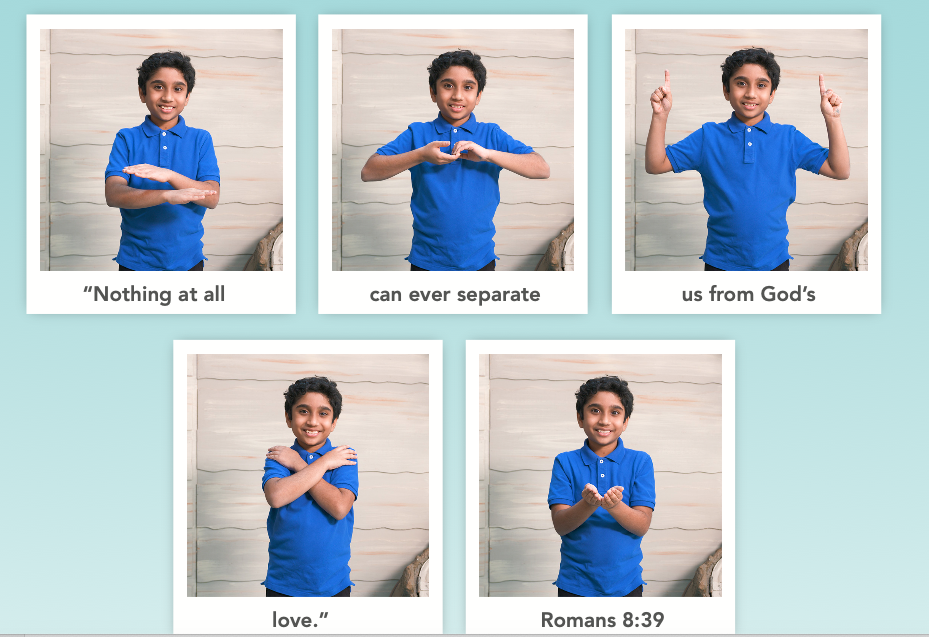 Durante la actividad: Diga el versículo nuevamente con los movimientos e invite a los niños a que lo hagan con usted. Repite varias veces.DIOS HIZO..Material: papel grande, crayolasPoner una hoja de papel grande y escribir al centro la palabra DIOS HIZO Aqui dice:  Dios hizo… Pregunta a tus hijos : ¿qué hizo Dios? Si tu hijo tiene edad puede dibujar elementos que hizo Dios, si tu hijo es pequeño puedes dibujarlas tu y él adivinarlo.Pueden dibujar : flores, personas, sol, luna y estrellas, etc.Al final, sí Dios hizo todas estas cosas y también te hizo a ti y a mi. VASOS DE LA CREACIÓNLo que necesita: vasos de plástico , papel de china, cintas o gomas elásticas, y pequeños artículos de juguete hechos por Dios.(Nota: asegúrese de incluir un juguete por vaso).Sugerencias para artículos de juguete: animales, comida, personas, estrellas, árboles y flores.Que dices:Antes de la actividad: “¡Vengan todos aquí! Tengo un juego para nosotros. Necesito que todos se paren alrededor de la mesa. Quiero que elijas un vaso (demuéstralo), empujes tu mano a través del papel y saques lo que encuentres dentro de la taza. ¡Mira! (Levante el objeto de juguete.) ¡Dios lo hizo (nombre el objeto de juguete)! ”(Cada vez que un niño levanta un objeto de juguete, diga: "¡Dios hizo [nombre del objeto]!")Después de la actividad: “Dios hizo todas estas cosas. ¿Y adivina cuál ama más? (Sostenga a una persona de juguete.) ¡Gente! Dios ama a las personas. Dios ama (nombra a cada niño). ¿Quien te ama? [Conclusión] ¡Dios me ama! ”*opción para este mismo juego: en lugar de vasos pueden usar telas o trapos que cubran el objeto/juguete y que el niño elija, tal vez podría intentar adivinar,  que crees que Dios creo? Qué crees que hay bajo esta tela? 